Publicado en Madrid el 16/12/2020 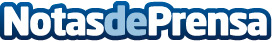 Viajar en las Fiestas de 2020: 10 consejos de seguridad vial y sanitariaAnte el contexto de una Navidad marcada por el Covid-19, Northgate Renting Flexible lanza 10 recomendaciones promover los desplazamientos segurosDatos de contacto:Reyes Pablo-Romero678114416Nota de prensa publicada en: https://www.notasdeprensa.es/viajar-en-las-fiestas-de-2020-10-consejos-de Categorias: Nacional Viaje Automovilismo Sociedad Industria Automotriz http://www.notasdeprensa.es